Приложение к приказу от 25.12.2020 №15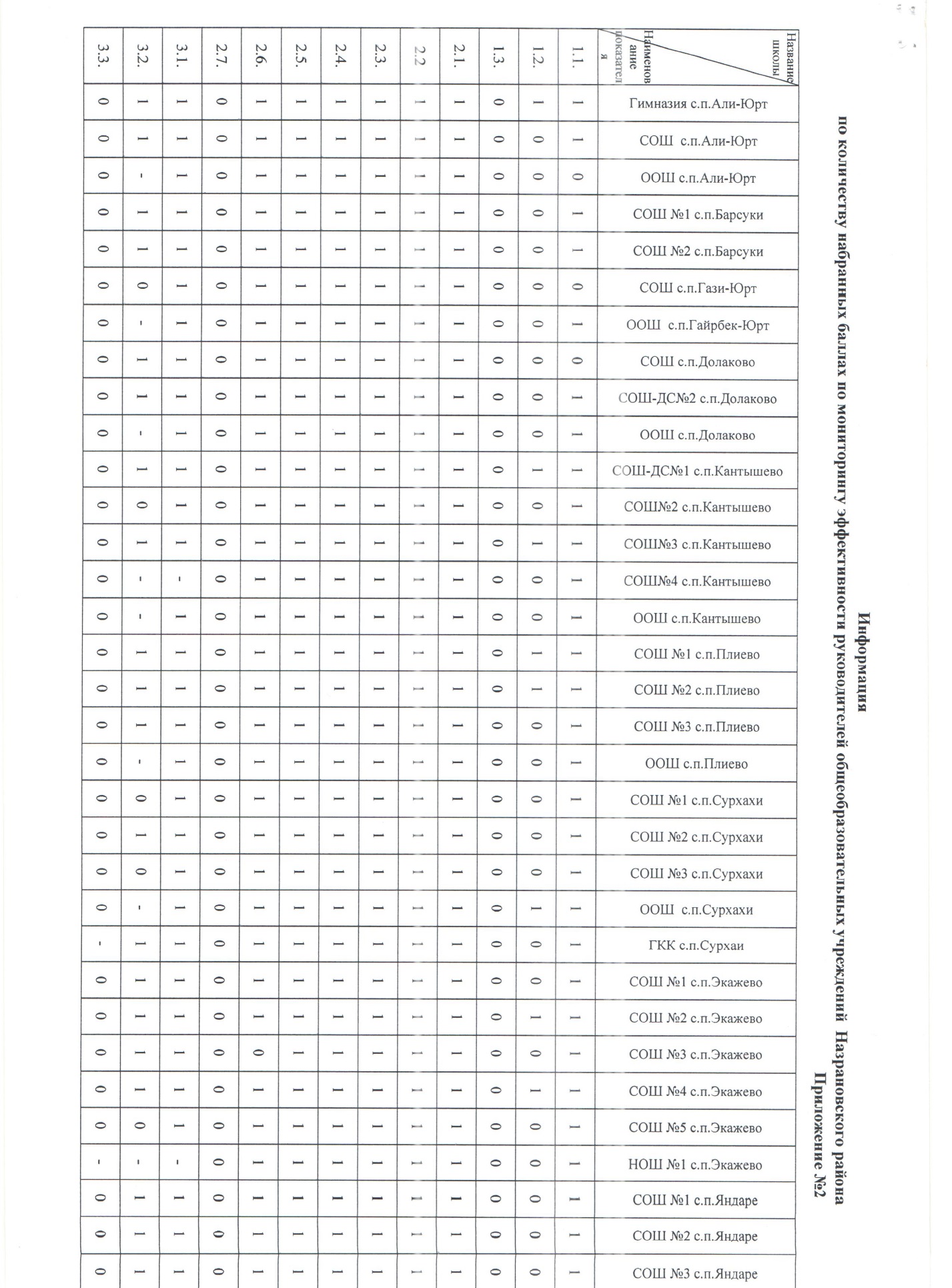 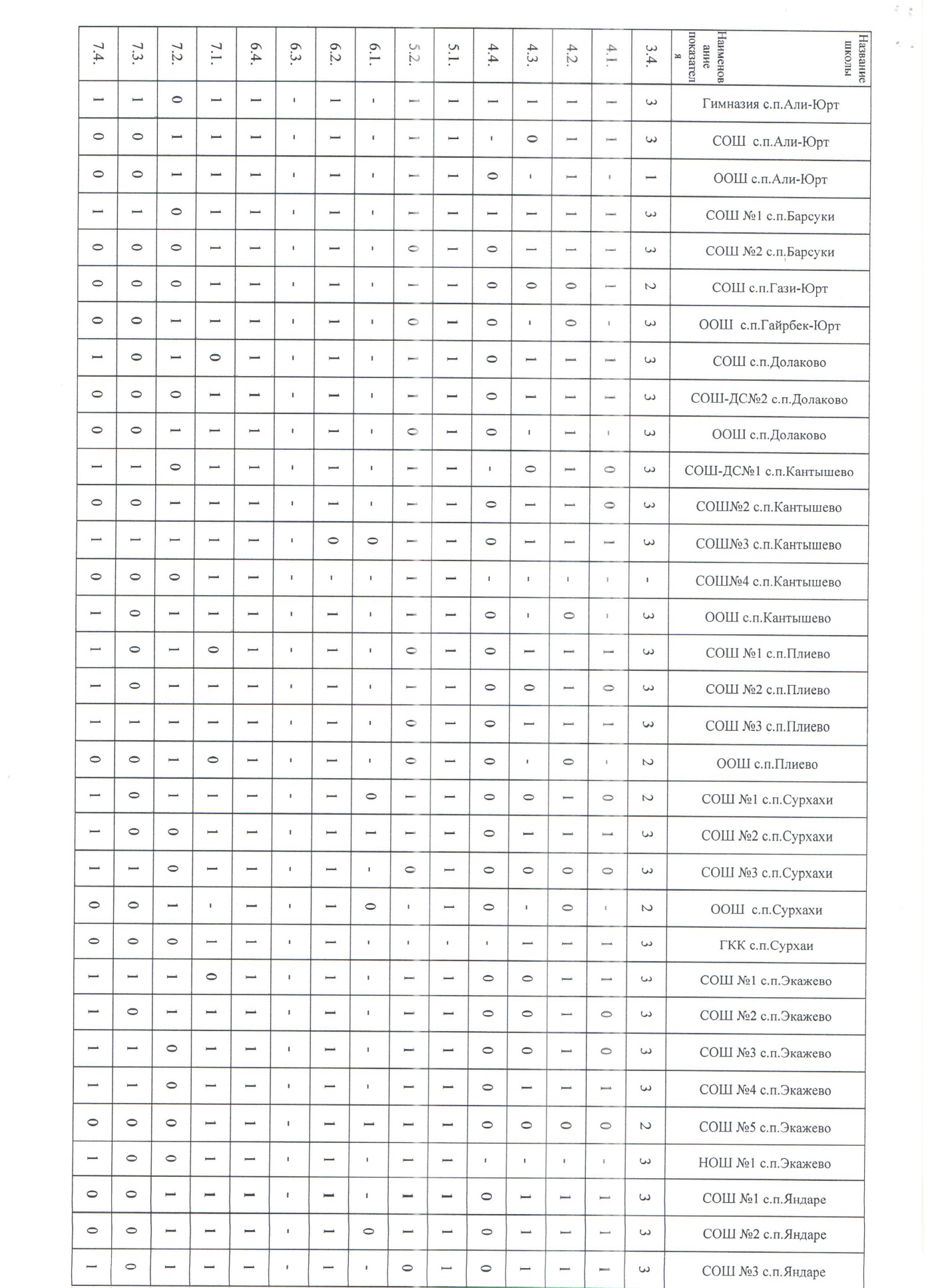 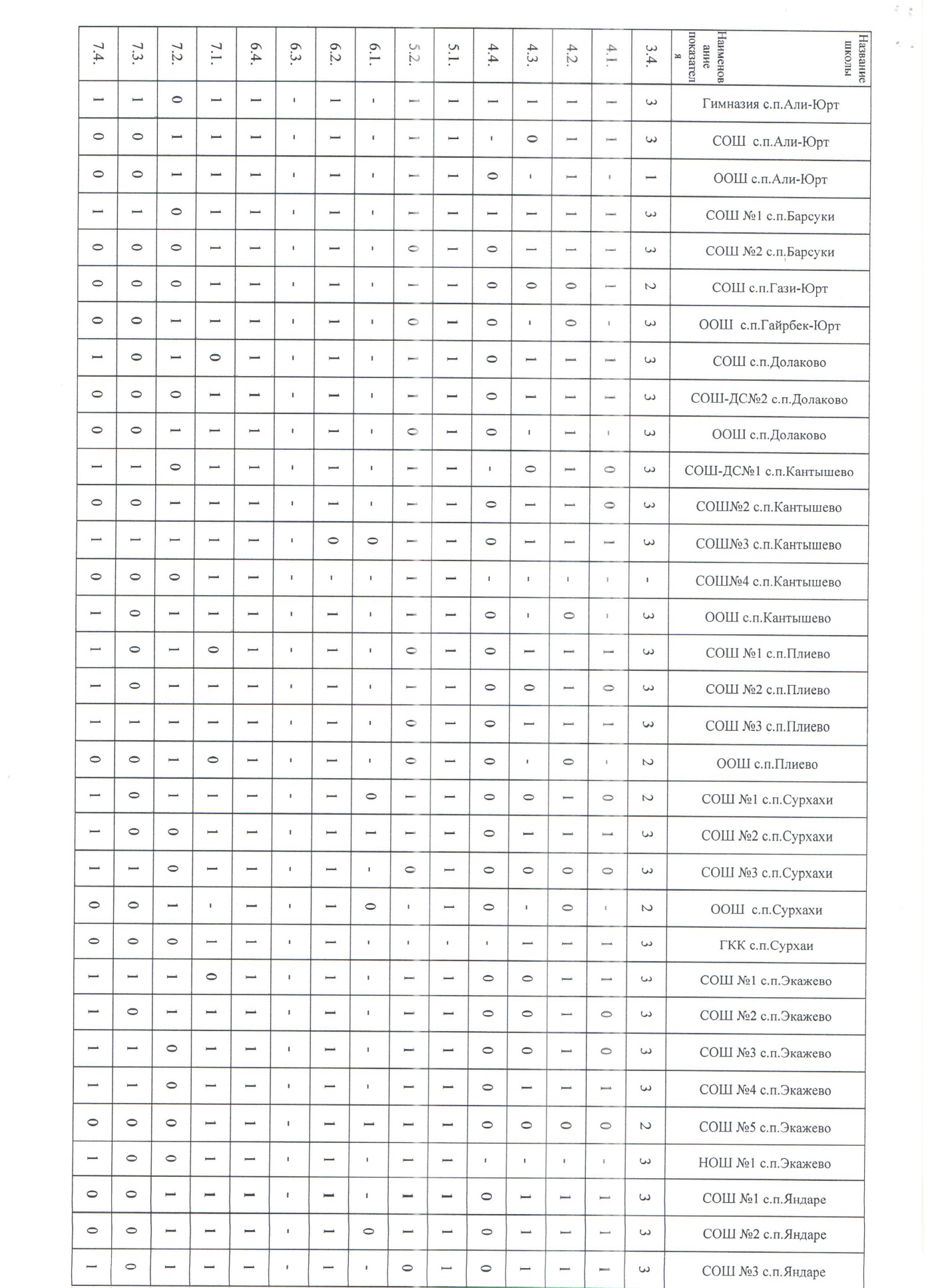 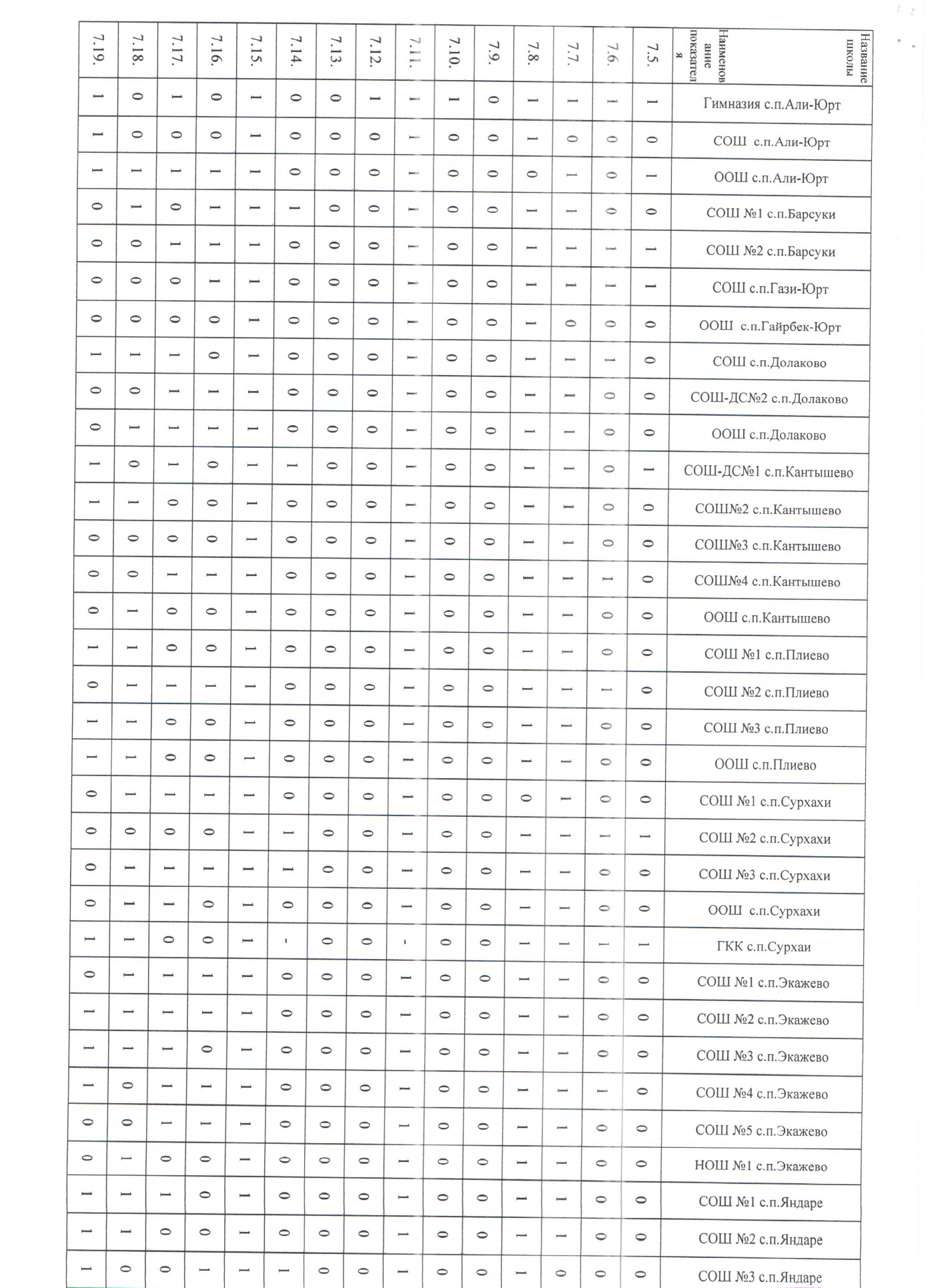 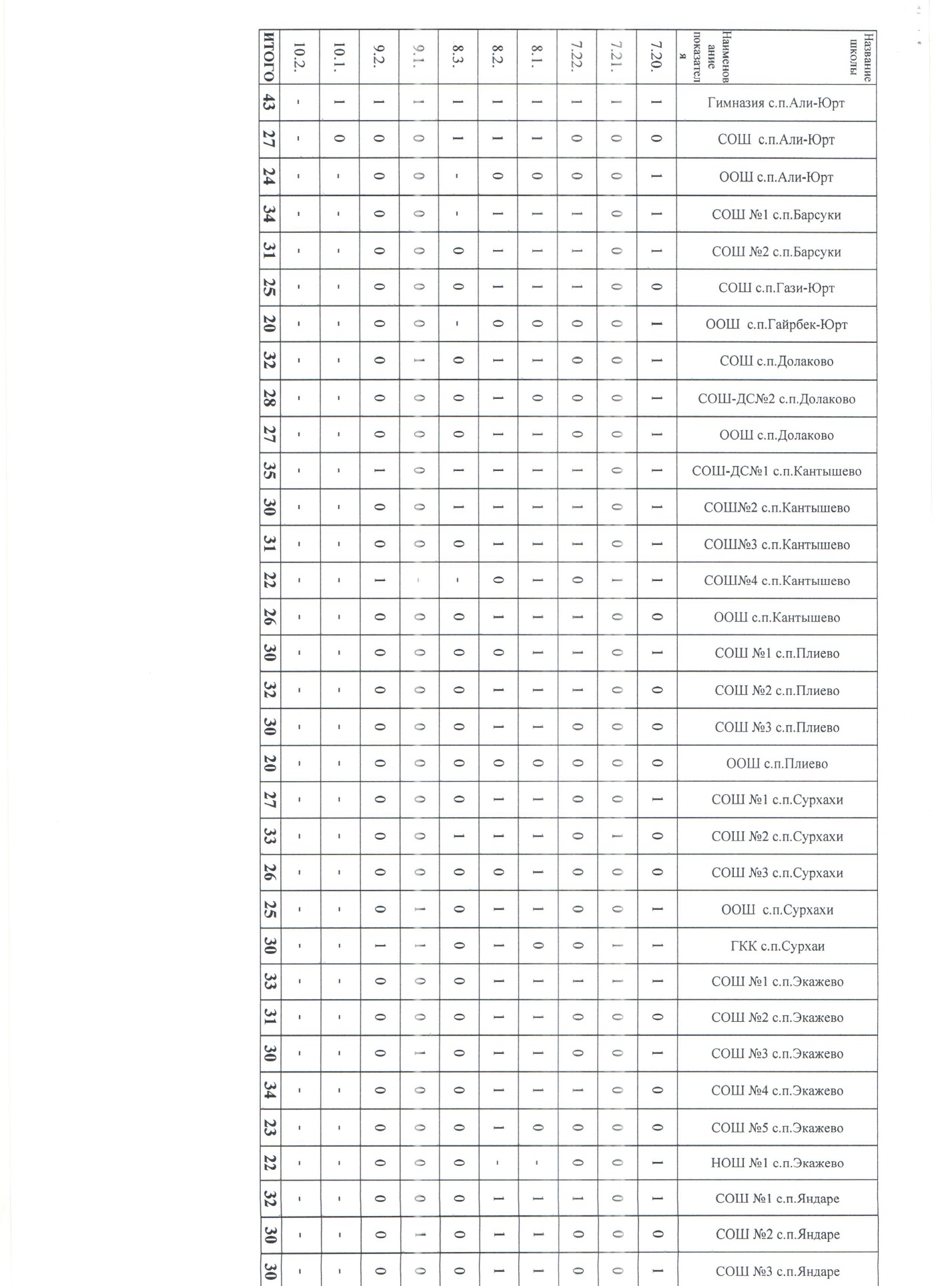 